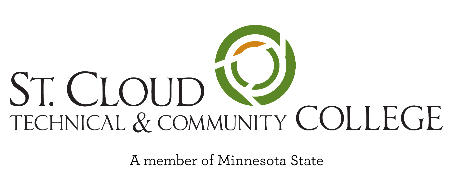 Academic Integrity Incident Form

I, , have found that  has violated St. Cloud Technical & Community College’s Student Academic Integrity Code (SCTCC policy S3.28) in the following way(s): Fabricating data or citations
 Collaborating in areas prohibited by instructor
 Facilitation or assisting with dishonesty
 Tampering with or falsifying records
 Cheating on examinations
 Copying another’s work 
 Other (please describe): Details of alleged violation: Be as specific as possible in stating the facts. List additional witnesses if known and give description of situation as well as any actions taken by instructor. (Supporting documentation may be attached.)Upon completion of this form: email to academicintegrity@sctcc.edu 
Upon submission of this form, the student will receive an email with the information below:St. Cloud Technical & Community College is a member of Minnesota State and is accredited by the Higher Learning Commission. ADA Accessible Facility. Affirmative Action/Equal Opportunity Education and Employer.Student NameStudent ID NumberCourse Subject/NumberCourse NameTerm/YearViolation DateFaculty Signature/E-SignatureFaculty Signature/E-SignatureDate Notified Student of IncidentDate Notified Student of IncidentMethod of Notification to Student
(In Person or Email)